AGE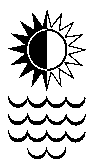 AGENDAApologies Minutes of the Meeting of 28 January 2021The draft Minutes of the 2021 Executive Meeting have been circulated.Business arising from the Minutes CorrespondencePresident’s commentsDiscussionSecretary’s Report (to be tabled for the AGM)Discussion (reserved for the AGM)Obituaries for the AGMMargaret Beattie (Tom Hillard)Elizabeth Carvalho?Alan Henry (K.O.?)Conference Convenor’s ReportDiscussionFinancial MattersTreasurer’s Report for 2021Budget for 2022DiscussionCHASS and AAH (tabled)AntichthonSummary reportDiscussionASCS Code of ConductDiscussionASCS in the digital universeManaging the ASCS social media presenceDiscussionAwards and Competitions (tabled)Diversity InitiativesAGM vote on establishment of Diversity OfficerSurvey, results and feedbackDiscussionFIEC (documents circulated)Members to represent ASCS at FIEC 2022 CongressDiscussionThesaurus Linguae Latinae (TLL) report (tabled)DiscussionAOBNext few ASCS Conferences?2023 Canterbury2024?2025Etc.January 2022	Daniel OslandASCS Honorary Secretary